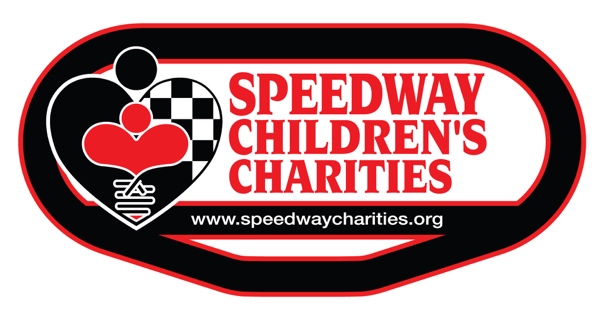 NON-CASH CONTRIBUTION FORMPlease complete the following information so that we may properly recognize your donationDonor Name:                                                                                     	Address:                                                                                     	Telephone:                                                                                     	Email Address:                                                                                     	Date of Contribution: MM/DD/YYYY	Description of Merchandise or Service:                                                                                     	Fair Market Value: $ 0.00	Method used to determine Fair Market Value (Examples: Appraisal, Catalog, Replacement cost new,
Thrift shop value, etc.):                                                                                     	Please list any restrictions, conditions or special instructions concerning this gift:                                 	Signature:                                            	Date: MM/DD/YYYY	Please accept our most sincere thanks on behalf of Speedway Children’s Charities
and the many children’s organizations that benefit from our grant program each year!